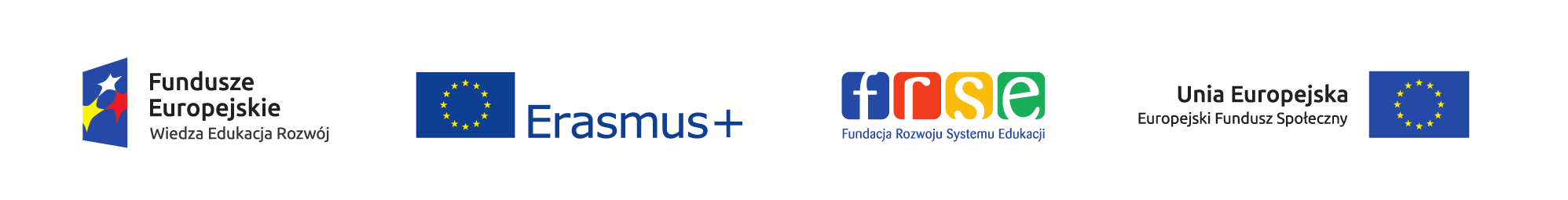 Umowa na wyjazd studenta, który spełniając wymagania programu Erasmus+ otrzymuje stypendium z funduszy POWER, powiązana z umową 2018-1-POWER-HE-048043Rok akademicki  2020  /2021Zawarta pomiędzy:Wyższą Szkołą Prawa i Administracji Rzeszowską Szkołą WyższąAdres: ul. Cegielniana 14, 35-317 Rzeszówdalej zwana „Uczelnią”, reprezentowana do celów podpisania niniejszej Umowy przezJM Rektora  Prof. dr hab. Jerzego Posłusznego z jednej strony iPanem /Panią  Data urodzenia:  ………………………………….. obywatelstwo: polskieAdres: Tel.: +48 E-mail: Płeć: [K/M] 	Rok akademicki: 2020 /2021Stopień studiów: [pierwszego stopnia/drugiego stopnia/trzeciego stopnia/jednolite studia magisterskie] Dziedzina: [akademicka najbliższa kierunkowi studiów w Uczelni wysyłającej]: Kod: [ISCED-F] ………………Liczba ukończonych lat studiów wyższych: dalej zwany/-a „Uczestnikiem” z drugiej strony,Uczestnik otrzymuje:stypendium zerowe z funduszy UE-program Erasmus+ stypendium z funduszy PO WER przeznaczone dla osób znajdujących się w trudnej sytuacji materialnej stypendium z funduszy PO WER dla studentów  z niepełnosprawnością Numer rachunku bankowego, na który będzie przekazywane stypendium:Strony uzgodniły Warunki i Załączniki wymienione poniżej stanowiące integralną część Umowy (zwanej dalej „Umową"):Poniżej wymienione załączniki stanowią integralną część Umowy:Załącznik I	Porozumienie o programie studiów/praktyki/ studiów i praktyki w programie Erasmus+, zwane dalej LA.Załącznik II	Warunki ogólneZałącznik III	Karta Studenta ErasmusaZałącznik IV                 Oświadczenie uczestnika projektuPostanowienia zawarte w Umowie będą miały pierwszeństwo przed postanowieniami zawartymi w załącznikach. WARUNKI SZCZEGÓLNEARTYKUŁ 1 – CEL UMOWY1.1	Uczelnia zapewni dofinansowanie Uczestnikowi na wyjazd stypendialny w celu realizacji [studiów/praktyki/ studiów 
i praktyki] w programie Erasmus+. 1.2	Uczestnik przyjmuje dofinansowanie określone w artykule 3 i zobowiązuje się zrealizować program mobilności uzgodniony w Załączniku I w celu zrealizowania [studiów/praktyki/ studiów i praktyki] 1.3	Zmiany lub uzupełnienia do Umowy powinny zostać uzgodnione przez obie strony niniejszej umowy oraz sporządzone na piśmie w formie aneksu lub jednostronnego powiadomienia Uczestnika o dokonanej zmianie (zawiadomienie pocztą tradycyjną lub e-mailową). Zmiana zostanie potwierdzona przez Uczestnika w formie podpisu na aneksie lub zawiadomienia Uczelni pocztą tradycyjną lub e-mailową. ARTYKUŁ 2 – OKRES OBOWIĄZYWANIA UMOWY, CZAS TRWANIA MOBILNOŚCI2.1	Umowa wejdzie w życie z dniem podpisania jej przez ostatnią ze stron.2.2	Okres mobilności rozpocznie się najwcześniej [……………….] i zakończy się najpóźniej […………………….].Datą rozpoczęcia okresu mobilności jest pierwszym dniem, w jakim Uczestnik musi być obecny w organizacji przyjmującej. Datą zakończenia jest ostatni dzień, w jakim Uczestnik musi być obecny w organizacji przyjmującej 2.3	Uczestnik otrzyma stypendium z funduszy PO WER na okres [……….] miesięcy i  […………] dni2.4 	Łączny czas trwania okresu mobilności, w tym uczestnictwo we wcześniejszych działaniach w ramach programu Erasmus (tzw. „kapitał mobilności”) nie może przekroczyć 12 miesięcy w ramach danego cyklu studiów, włączając w to pobyty ze stypendium zerowym.2.5 	Wniosek o przedłużenie okresu pobytu w ramach limitów określonych w artykule 2.4 powinien być zgłoszony do Uczelni wysyłającej przynajmniej na miesiąc przed końcem okresu mobilności. Jeżeli Uczelnia wysyłająca wyrazi zgodę na przedłużenie okresu mobilności, niniejsza Umowa musi być aneksowana.2.6	Rzeczywista data rozpoczęcia i zakończenia okresu mobilności musi być określona w „Wykazie osiągnieć (zaliczeń)” lub zaświadczeniu o długości trwania pobytu wystawionym przez organizację przyjmującą.ARTYKUŁ 3 – WYSOKOŚĆ STYPENDIUM3.1	Uczestnik otrzyma stypendium w wysokości [……] PLN, czyli […….] PLN na okres miesiąca oraz [……] PLN na okres dni nie sumujących się do pełnego miesiąca. (dotyczy osób znajdujących się w trudnej sytuacji materialnej)

Uczestnik otrzyma dodatkowe dofinansowanie w wysokości [………] PLN na pokrycie wydatków związanych 
z niepełnosprawnością zatwierdzonych przez FRSE na podstawie przedłożonego przez studenta wniosku.(dotyczy osób które otrzymają dofinansowanie z tytułu niepełnosprawności).3.2	Ostateczna kwota za cały okres finansowej mobilności zostanie obliczona na podstawie rzeczywistego okresu pobytu potwierdzonego przez instytucje przyjmującą ( poprzez pomnożenie liczby dni/miesięcy uzgodnionych w artykule 2.3 przez mającą zastosowanie stawkę miesięczną dla danego kraju przyjmującego wymienioną w artykule 3.1. W przypadku niepełnych miesięcy, kwota dofinansowania zostanie obliczona poprzez pomnożenie liczby dni w niepełnym miesiącu przez 1/30 tej kwoty). Jeżeli potwierdzony okres pobytu w uczelni przyjmującej/ instytucji przyjmującej w jednym z dokumentów wymienionych 
w artykule 2.6 będzie krótszy niż ten ustalony w artykule 2.3 (umowy pierwotnej lub aneksu do umowy wydłużającego okres otrzymywania stypendium), wysokość stypendium zostanie odpowiednio obniżona, a w przypadku niezrealizowania minimalnego czasu mobilności Uczestnik zostanie zobowiązany do zwrotu całości stypendium. Jeżeli potwierdzony okres pobytu będzie dłuższy niż uzgodniony z Uczelnią w pkt. 2.3 okres otrzymywania stypendium, wysokość stypendium nie zmieni się.3.3 	Zwrot dodatkowych kosztów poniesionych w związku z niepełnosprawnością, tam gdzie to ma zastosowanie, będzie opierać się na dokumentach dostarczonych przez Uczestnika potwierdzających poniesienie dodatkowych kosztów na podstawie dowodów finansowych (zwrot za poniesione koszty rzeczywiste). 3.4	Uczestnik zaświadcza, że na okres finansowania określony niniejszą Umową nie otrzymał innego dofinansowania 
z funduszy Unii Europejskiej na pokrycie podobnych kosztów.3.5	O ile nie jest naruszany artykuł 3.4, oraz student realizuje program [studiów/praktyki/ studiów i praktyki] uzgodniony 
w załączniku I inne środki finansowania, w tym dochód z działalności nie kolidującej ze [studiami/praktyki/ studiami 
i praktyką], są dopuszczalne.3.6	Stypendium w całości lub jego część będzie podlegać zwrotowi, jeżeli Uczestnik nie będzie przestrzegać warunków Umowy. Jeżeli Uczestnik zakończy pobyt wcześniej, niż uzgodniono w umowie, a inne warunki umowy będą spełnione, będzie wymagany zwrot części stypendium proporcjonalnej do skróconego pobytu. Jednakże zwrot nie będzie wymagany jeżeli Uczestnik nie mógł ukończyć planowanych działań za granicą opisanych w Załączniku I z powodu działania „siły wyższej”, wówczas Uczestnik będzie uprawniony do otrzymania kwoty proporcjonalnej do rzeczywistego czasu trwania mobilności, jak określono w artykule 2.2, a pozostała cześć stypendium będzie podlegała zwrotowi. Takie przypadki muszą być zgłaszane przez Uczestnika do Uczelni bezpośrednio po zajściu zdarzenia oraz podlegają zatwierdzeniu przez FRSE
ARTYKUŁ 4 – WARUNKI PŁATNOŚCI4.1	W terminie 30 dni od podpisania Umowy przez obie strony, jednak nie później niż w dniu rozpoczęcia okresu mobilności lub po otrzymaniu przez Uczelnię wysyłającą potwierdzenia przybycia do organizacji przyjmującej, zostanie wypłacona Uczestnikowi kwota określonej w artykule 3 na okres odpowiadający co najmniej semestrowi.4.2	Jeżeli płatność określona w artykule 4.1 wyniesie mniej niż 100% maksymalnej kwoty dofinansowania, złożenie przez Uczestnika indywidualnego raportu z wyjazdu w systemie on-line EU będzie traktowane jako wniosek Uczestnika 
o płatność pozostałej kwoty stypendium. Uczelnia ma 45 dni kalendarzowych na wypłatę pozostałej kwoty lub na wystawienie polecenia zwrotu, jeżeli taki zwrot będzie należnyARTYKUŁ 5 – UBEZPIECZENIE5.1     	Uczestnik na czas realizacji mobilności będzie posiadać odpowiednie ubezpieczenie tj, Europejską Kartę Ubezpieczenia          	Zdrowotnego, dodatkowe ubezpieczenie od następstw nieszczęśliwych wypadków oraz ubezpieczenie od   odpowiedzialności cywilnej – które obejmuje szkody spowodowane przez Uczestnika podczas pobytu za granicą. 5.2      	Uczestnik poświadcza, iż posiada ubezpieczenie zdrowotne, tj. posiada kartę EKUZ. 5.3    	Uczestnik poświadcza, iż posiada ubezpieczenie od następstw nieszczęśliwych wypadków na czas realizowanej mobilności.5.4  	Uczestnik jest zobowiązany zarejestrować się w serwisie Odyseusz prowadzonym przez Ministerstwo Spraw Zagranicznych.ARTYKUŁ 6 – WSPARCIE JĘZYKOWE ON-LINE [dotyczy tylko mobilności w odniesieniu do języków: angielskiego, czeskiego, duńskiego, francuskiego, greckiego, hiszpańskiego, niderlandzkiego, niemieckiego, portugalskiego, szwedzkiego, włoskiego, inne dodatkowe języki, które zostaną objęte wsparciem językowym on-line; z obowiązku tego zwolnieni są native speakers]6.1.	Przed rozpoczęciem i na koniec okresu mobilności Uczestnik, z wyjątkiem osób dla których dany język jest językiem ojczystym, zobowiązany jest wypełnić we wskazanym przez Uczelnię narzędziu on-line test biegłości językowej. Uczestnik zobowiązany jest bezzwłocznie poinformować koordynatora w Uczelni, jeżeli nie jest w stanie wykonać testu on-line. Wypełnienie tego zobowiązania jest warunkiem koniecznym do pozytywnego rozliczenia studenta z wyjazdu.6.2	Uczestnik, któremu przyznano licencję on-line na kurs językowy będzie uczestniczyć w kursie języka [określić język] on-line 
w celu lepszego przygotowania się do wyjazdu w programie Erasmus+, przy czym będzie korzystać z licencji zgodnie 
z jej przeznaczeniem, w okresie pomiędzy dwoma testami biegłości językowej on-line. Uczestnik zobowiązany jest bezzwłocznie poinformować koordynatora w Uczelni wysyłającej jeżeli nie jest w stanie uczestniczyć w kursie językowym on-line, na który otrzymał licencję.ARTYKUŁ 7 – INDYWIDUALNY RAPORT Z WYJAZDU on-line EU survey7.1.	Uczestnik wypełni indywidualny raport on-line EU najpóźniej w terminie 30 dni od dnia otrzymania wezwania do jego złożenia. Uczestnik, który nie złoży raportu z wyjazdu może zostać wezwany przez uczelnię macierzystą do częściowego lub pełnego zwrotu otrzymanego stypendium PO WER. 7.2	Dodatkowo Uczestnik może zostać wezwany do złożenia uzupełniającego raportu on-line odnoszącego się do kwestii uznawalności.  7.3      Uczestnik udostępni uczelni dane określone w formularzu osobowym  dotyczące sytuacji uczestnika i jego rodziny (m.in. płeć; wiek; wykształcenie; adres (ulica, nr domu, miejscowość, kod pocztowy); status na rynku pracy przed rozpoczęciem i na koniec okresu mobilności; obszar z jakiego pochodzi wg stopnia urbanizacji (miejski/wiejski); województwo; powiat; gmina; telefon kontaktowy; adres poczty elektronicznej; przynależność do mniejszości narodowej lub etnicznej, migrant lub osoba obcego pochodzenia; osoba bezdomna lub dotknięta wykluczeniem z dostępu do mieszkań; osoba 
z niepełnosprawnościami; osoba przebywająca w gospodarstwie domowym bez pracujących, w tym: w gospodarstwie domowym z dziećmi pozostającymi na utrzymaniu; osoba żyjąca w gospodarstwie składającym się z jednej osoby dorosłej i dzieci pozostających na utrzymaniu, osoba w innej niekorzystnej stacji społecznej.ARTYKUŁ 8 – PRAWO WŁAŚCIWE I JURYSDYKCJA SĄDOWA8.1	Niniejsza Umowa podlega prawu polskiemu.8.2	W wypadku sporu między Uczelnią, a Uczestnikiem co do interpretacji, realizacji lub ważności niniejszej umowy – jeżeli nie będzie mógł być rozstrzygnięty polubownie – wyłączna kompetencja rozstrzygnięcia sporu leży w gestii właściwego sądu powszechnego.PODPISYZa Uczestnika	Za Uczelnię[imię i nazwisko]	[imię i nazwisko, stanowisko][podpis]	[pieczęć i podpis][miejscowość], [data]	[miejscowość], [data]         Załącznik IPorozumienie o programie studiów dla wyjazdów w programie Erasmus+   - załącznik nr 3  do niniejszej uchwałyPorozumienie o programie praktyki dla wyjazdów w programie Erasmus+   - załącznik nr 3  do niniejszej uchwały         Załącznik II       Warunki ogólneArtykuł 1: OdpowiedzialnośćKażda ze stron niniejszej Umowy zwolni drugą stronę z wszelkiej odpowiedzialności cywilnej za szkody poniesione przez nią lub jej personel w wyniku realizacji niniejszej Umowy, z zastrzeżeniem, że takie szkody nie wynikają z poważnego lub celowego wykroczenia drugiej strony lub jej personelu.Polska Narodowa Agencja, Komisja Europejska lub ich personel nie będą ponosić odpowiedzialności w przypadku roszczeń powstałych 
z tytułu realizacji niniejszej Umowy dotyczących jakichkolwiek szkód spowodowanych podczas realizacji okresu mobilności. 
W rezultacie, Polska Narodowa Agencja lub Komisja Europejska nie będą rozpatrywać jakichkolwiek wniosków 
o odszkodowanie lub zwrot towarzyszących takiemu roszczeniu. Artykuł 2: Rozwiązanie UmowyW przypadku nieprzestrzegania przez Uczestnika obowiązków wynikających z niniejszej Umowy i bez względu na konsekwencje przewidziane w ramach obowiązującego prawa, Uczelnia jest uprawniona do rozwiązania lub anulowania Umowy bez dalszych formalności prawnych w przypadku, gdy Uczestnik nie podejmie działania w terminie jednego miesiąca od otrzymania zawiadomienia przesłanego listem poleconym.Jeżeli Uczestnik rozwiąże Umowę przed datą jej zakończenia lub jeżeli nie będzie przestrzegać przepisów Umowy, będzie zobowiązany zwrócić wypłaconą kwotę dofinansowania.W przypadku rozwiązania Umowy przez Uczestnika z powodu działania „siły wyższej”, tj. nieprzewidywalnej, wyjątkowej sytuacji lub wydarzenia będącego poza kontrolą Uczestnika, która nie jest skutkiem jego błędu lub zaniedbania, Uczestnik będzie uprawniony do otrzymania kwoty dofinansowania odpowiadającej rzeczywistemu czasowi trwania okresu mobilności jak zdefiniowano w artykule 2.3. Wszelkie pozostałe fundusze będą podlegały zwrotowi.Artykuł 3: Ochrona danychWszelkie dane osobowe zawarte w niniejszej Umowie będą przetwarzane zgodnie z Rozporządzeniem (WE) nr 45/2001 Parlamentu Europejskiego i Rady o ochronie osób fizycznych w związku z przetwarzaniem danych osobowych przez instytucje 
i organy UE oraz o swobodnym przepływie tych danych. Dane te będą przetwarzane wyłącznie w związku z realizacją Umowy 
i rozpowszechnianiem rezultatów uzyskanych po jej zakończeniu przez Uczelnię wysyłającą, Narodową Agencję i Komisję Europejską z uwzględnieniem konieczności przekazywania danych odpowiednim służbom odpowiedzialnym za kontrole i audyt zgodnie z przepisami UE (Europejski Trybunał Obrachunkowy lub Europejski Urząd ds. Zwalczania Nadużyć Finansowych (OLAF)).Na pisemny wniosek, Uczestnik może uzyskać dostęp do swoich danych osobowych i poprawić nieprawidłowe lub niekompletne informacje. Wszelkie pytania dotyczące przetwarzania danych osobowych należy kierować do Uczelni wysyłającej i/lub Narodowej Agencji. Uczestnik może złożyć skargę dotyczącą przetwarzania danych osobowych do krajowego organu odpowiedzialnego za nadzór nad ochroną danych w odniesieniu do wykorzystania tych danych przez Uczelnię wysyłającą i/lub Narodową Agencję lub do Europejskiego Inspektora Ochrony Danych w odniesieniu do wykorzystania tych danych przez Komisję Europejską.Artykuł 4: Kontrole i audytyStrony Umowy zobowiązują się przedstawić wszelkie szczegółowe informacje wymagane przez Komisję Europejską, Polską Narodową Agencję lub każdy inny organ zewnętrzny upoważniony przez Komisję Europejską lub Polską Narodową Agencję 
w celu weryfikacji, że okres mobilności i postanowienia Umowy są realizowane we właściwy sposób.Załącznik III       Załącznik IVOświadczenie uczestnika projektu - dostępna na stronie: http://erasmusplus.org.pl/dokumenty/szkolnictwo-wyzsze/Posiadacz rachunku bankowego (jeżeli inny niż Uczestnik): Nazwa banku: Numer SWIFT banku: 	IBAN – pełen numer rachunku : Karta Studenta Erasmusa+  Niniejsza Karta odkreśla Twoje prawa i obowiązki oraz zawiera informacje o tym, jakiej pomocy możesz oczekiwać od organizacji wysyłającej i przyjmującej na każdym etapie Twojego udziału w programie Erasmus+ (dostępna na stronie: http://erasmusplus.org.pl/dokumenty/szkolnictwo-wyzsze/) 